PRESIDENT: Steven Brindle
RESPONSIBILITIES: Leadership, Governance & Representation
0417 565 115VICE PRESIDENT: Judith Thorpe
RESPONSIBILITIES: Trophies.ADMIN – PUBLIC OFFICER: Gabrielle Shepperd
RESPONSIBILITIES: Administration & Public Officer.
0408 146 048TREASURER: Michael McCrae
RESPONSIBILITIES: Finance, memberships & affiliationMATCH COMMITTEE: Michael Kinnane
RESPONSIBILITIES: Chairman – Match CommitteeDIRECTOR: John Westbury
RESPONSIBILITIES: Web SiteDIRECTOR: John AdamsDIRECTOR: Allan Winnette.MEDIA MANAGER:   Peter Susovich.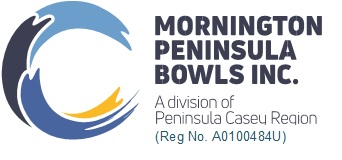 